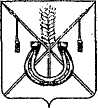 АДМИНИСТРАЦИЯ КОРЕНОВСКОГО ГОРОДСКОГО ПОСЕЛЕНИЯКОРЕНОВСКОГО РАЙОНАПОСТАНОВЛЕНИЕот 13.12.2023   		                                                  			  № 1675г. КореновскО предоставлении Вовк Анатолию Михайловичу разрешения на отклонение от предельных параметров разрешенногостроительства, реконструкции объектов капитальногостроительства, расположенного по адресу: Российская Федерация, Краснодарский край, муниципальный район Кореновский,Кореновское городское поселение, город Кореновск,улица Тургенева, земельный участок 48В соответствии со статьей 85 Земельного кодекса Российской Федерации и статьей 40 Градостроительного кодекса Российской Федерации,                              с решением Совета Кореновского городского поселения Кореновского района от 28 апреля 2021 года № 180 «Об утверждении Положения о порядке организации и проведения публичных слушаний, общественных обсуждений в Кореновском городском поселении Кореновского района» (с изменениями от 25 августа 2021 года № 216, от 26 октября 2022 года № 340), Уставом Кореновского городского поселения Кореновского района, на основании заключения о результатах публичных слушаний от 12 декабря 2023 года                 № 47, администрация Кореновского городского поселения Кореновского района п о с т а н о в л я е т:1. Предоставить Вовк Анатолию Михайловичу разрешение на отклонение от предельных параметров разрешенного строительства, реконструкции объектов капитального строительства: минимальный отступ зданий, строений, сооружений размером 1,0 метр от восточной границы земельного участка                  при строительстве здания магазина на земельном участке площадью                          832 квадратных метра с кадастровым номером 23:12:0608000:2104 в городе Кореновске по улице Тургенева, земельный участок 48.2. Отделу архитектуры и градостроительства администрации Кореновского городского поселения Кореновского района (Березовская) направить настоящее постановление в управление архитектуры и градостроительства администрации муниципального образования Кореновский район для внесения сведений в государственную информационную систему обеспечения градостроительной деятельности муниципального образования Кореновский район.3. Общему отделу администрации Кореновского городского поселения Кореновского района (Козыренко) официально опубликовать настоящее постановление и обеспечить его размещение на официальном сайте администрации Кореновского городского поселения Кореновского района в информационно- телекоммуникационной сети «Интернет».4. Вовк Анатолию Михайловичу до начала строительства в администрации Кореновского городского поселения Кореновского района оформить разрешение на строительство (реконструкция).5. Контроль за выполнением настоящего постановления возложить                  на заместителя главы Кореновского городского поселения Кореновского района С.Г. Чепурного.6. Постановление вступает в силу после его официального опубликования.Исполняющий обязанности главыКореновского городского поселенияКореновского района                                                                          Т.В. Супрунова